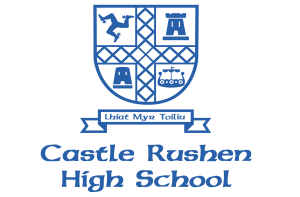 Castle Rushen High School Clubs (Not including Sports Clubs)Castle Rushen High School Clubs (Not including Sports Clubs)Castle Rushen High School Clubs (Not including Sports Clubs)Castle Rushen High School Clubs (Not including Sports Clubs)MondayTuesdayWednesdayThursdayFridayBefore School 8AMArt Club KS4Art Club KS4Art Club KS4Art Club KS4Art Club KS4Lunchtime 1.00-1.30String Group (M1)Lunchtime 1.30 - 14.00Junior Choir (M2)Ukulele Club (M1)Folk Group (M1)Chess Club (Library)Art Club KS3Science Club (KS3)lunchtime 1.05-1.50Film Club (all welcome) F2Film Club (all welcome) F2Film Club (all welcome) F2Film Club (all welcome) F2Film Club (all welcome) F2Lunchtime 1-2Art Club KS4Art Club KS4Art Club KS4Art Club KS4Art Club KS4Homework/Social Club (SC1)Homework/Social Club (SC1)Homework/Social Club (SC1)Homework/Social Club (SC1)Homework/Social Club (SC1)AfterschoolArt Club KS4Wind Band (M2)Big Band (M1)Skateboard Club